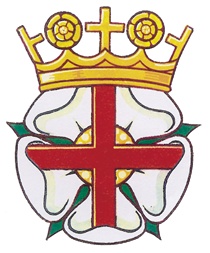 AAASTANDARDS SCHEME2013-2014THE COMMON STANDARDS SCHEMETHE COMMON STANDARDS SCHEMEThe agreement reached in 1996 between representatives of the AAA of England and the Celtic Countries in respect of the recognition of common Track and Field Standards essentially remains in force. The performances listed hereunder apply to all British Athletics, irrespective of whether any Country intends, or not, to make Certificates and/or Badges available to their athletes.With the advent of data bases of performances it has been decided to completely revise the standards tables every two years and to introduce standards for events which appear in the Power of 10 database. The method of revising the tables has been to look at the total number of performances recorded in the database and to try to pitch the standards such that the top 7.5% of performances would attain a grade 1 standard; the top 15% of performances a grade 2 standard; the top 30% a grade 3 standard; the top 65% a grade 4 standard. Some events viz Under 13 Boys Pole Vault and indoor 60mH, Under 13 Girls Pole Vault, Senior Women's 3K S/C and Junior Women's 5K., have been removed due to there being insufficient data on which to base a realistic standard, i.e. performances by less than 50 individuals Whilst the walks are not included in the Power of 10 their standards have been retained in the hope that more performances will be forthcoming.The Standards for Senior athletes are for guidance only as there are no badges available for that age group. It is recognised that this is the area where performances seem to be decreasing but perhaps this is due to the larger participation in area leagues rather than a diminishing performance at the top levels – international and elite.In the previous tables indoor 60 metres and 60 metres Hurdles standards were fixed with two decimal places as most indoor competition now has the advantage of photo finish.Any queries on this Scheme should be addressed to Edwin Bellamy, 17 Parkdale, Barton upon Humber DN18 5EQ.  Telephone: 01652 633422.  E-mail: ebellath@aol.comAAA STANDARDS SCHEMEThis Association will for the 2013 & 2014 Seasons, use the COMMON STANDARDS SCHEME incorporating the revisions referred to above. All the applicable Standards are listed in the following pages. Badges are available for the FOUR Grades in the UNDER 17, UNDER 15 and UNDER 13 AGE GROUPS and THREE Grades in the UNDER 20 AGE GROUP, as defined by UK Athletic Rules.The performance to be recognised must be achieved in the actual category of competition at 1) National, Territorial and County Championships:  2) League competitions, Open Meetings and Inter-Club Trophy Meetings; 3) at other approved meetings: and 4) at ESAA National, Regional and County Championships.Certificates, which are issued free, give details of addresses from which Athletes may obtain Badges at a cost of £2.00 PLUS SELF ADDRESSED STAMPED ENVELOPE for return of Badge. Clubs are encouraged to make bulk applications for their athletes. In addition badges may be obtained by e-mail application paying into the Association’s Paypal account in which case an extra £1 per transaction will be added to cost of badge/s to cover Paypal charges and postage and packing. The e-mail address for such applications is Badgesat17@aol.com and should include the badge/s required together with a name and address to which the badge/s are to be sent. Blank certificates can be downloaded from a number of websites or sent electronically by the Honorary Standards Officer.1.	The Standards set for ALL FIELD EVENTS in EACH AGE GROUP are based on the use of the implement weights and specifications as detailed under UK Athletic Rules.   Standards are not set for the use of ‘under’ or ‘over’ weight implements. Similarly Standards for Hurdle/Steeplechase events are based on the use of Hurdles/Barriers to the heights and spacings as defined by UK Athletic Rules.2.	Standards may be obtained for ALL Indoor Events additional to the 60 metres and 60m Hurdles using the relevant outdoor tables.3.	Standards may be obtained in each or every single event contained within any Combined-Event competition.4.	Although Standards are listed for SENIORS it is NOT the intention to make BADGES available for this Age Group. They are included for use by Leagues etc.  Queries on the scheme may be addressed to the AAA Hon. Standards Officer, Edwin Bellamy, 17 Parkdale, Barton upon Humber DN18 5EQ.  Telephone: 01652 633422.  E-mail: ebellath@aol.com ; or to the Midland Counties AA at their registered HQ address as below. Midland Counties AA	Alexander Stadium, Walsall Road, Perry Barr, Birmingham B42 2LRNorthern Athletics		E.S.BELLAMY, 17 Parkdale, Barton-upon-Humber.  DN18 5EQStandards for Men and Boys 2013-14*Improved standard, # reduced standard; ^ new eventStandards for Women and Girls 2013-14*Improved standard, # reduced standard; ^ new eventSenior MenEventGrade 1Grade 2Grade 3100 metres10.8 sec11.0 sec11.1 sec *200 metres21.7 sec *22.1 sec *22.4 sec *400 metres48.5 sec49.4 sec50.3 sec800 metres1 min 51.7 sec1 min 53.9 sec #1 min 59.7 sec #1,500 metres3 min 48.5 sec 3 min 54.0 sec3 min 59.5 sec 3,000 metres8 min 19 .5 sec 8 min 29.0 sec *8 min 45.0 sec5,000 metres14 min 24.0 sec *14 min 45.0 sec *15min 15.5 sec *10,000 metres29min 57.0 sec #30 min 47.0 sec #31min 35.0 sec3000 metres Steeplechase9min 04.0 sec *9 min 34.0 sec *9 min 52.5 sec *110 metres Hurdles14.3 sec *14.8 sec *15.5 sec *400 metres Hurdles52.4 sec *54.6 sec *57.1 secHigh Jump2.01 metres *1.95 metres1.88 metres *Pole Vault4.70 metres4.40 metres3.90 metres #Long Jump7.00 metres6.75 metres6.45 metres #Triple Jump14.50 metres *13.70 metres13.00 metresShot14.20 metres13.10 metres #12.20 metres *Discus45.50 metres #40.85 metres *37.30 metres *Hammer55.80 metres *48.90 metres *41.90 metres *Javelin59.00 metres *53.65 metres *47.85 metres #Decathlon7440 points7240 points *6735 points *3,000 metres Walk12 min 50.0 sec13 min 15 .0 sec14 min 00.0 sec5,000 metres Walk21 min 25.0 sec22min 25.0 sec23 min 05.0 sec10,000 metres Walk44 min 20.0 sec46 min 50.0 sec48 min 35.0 secIndoor60 metres6.85 sec6.95 sec *7.05 sec60 metres Hurdles7.85 sec *8.05 sec *8.25 sec *Under 20 Men (Junior)Under 20 Men (Junior)EventGrade 1Grade 2Grade 3100 metres10.8 sec *11.0 sec *11.2 sec *200 metres22.1 sec22.3 sec *22.7 sec400 metres49.1 sec *50.1 sec51.1 sec800 metres1 min 54.0 sec1 min 55 .5 sec1 min 58.0 sec1,500 metres3 min 53.5 sec *3 min 57.5 sec*4 min 03.5 sec3,000 metres8 min 29.5 sec #8 min 39.0 sec #8 min 53.0 sec #5,000 metres14 min 28.5 sec *14 min 57.5 sec #15 min 36.5 sec #2,000 metres Steeplechase6 min 10.0 sec *6 min 20.5 sec #6 min 34.0 sec #110 metres Hurdles14.3 sec *14.9 sec15.6 sec #400 metres Hurdles55.1 sec *56.0 sec *58.0 secHigh Jump1.98 metres #1.95 metres1.85 metres #Pole Vault4.55 metres #4.30 metres #3.95 metres #Long Jump6.85 metres #6.65 metres #6.40 metres *Triple Jump14.15 metres #13.55 metres #12.85 metres #Shot14.00 metres #13.45 metres #12.80 metres*Discus44.05 metres #41.65 metres *37.40 metres *Hammer64.35 metres *55.85 metres *50.15 metres *Javelin55.20 metres #51.20 metres *45.95 metres #3,000 metres Walk13 min 00.0 sec14 min 00.0 sec14 min 45.0 sec 5,000 metres  Walk21 min 40.0 sec22 min 45.0 sec23 min 30 .0 sec10,000 metres Walk45 min 10.0 sec47 min 35.0 sec49 min 10.0 secIndoor60 metres7.00 sec7.10 sec #7.20 sec60 metres Hurdles8.00 sec8.15 sec #8.40 sec #Under 17 MenEventGrade 1Grade 2Grade 3Grade 4100 metres11.2 sec11.3 sec *11.5 sec11.8 sec200 metres22.7 sec *23.0 sec *23.5 sec 24.1 sec400 metres51.0 sec52.0 sec #53.0 sec #54.4 sec800 metres1 min 58.0 sec #2 min 00.0 sec #2 min 02.5 sec #2 min 06.5 sec1,500 metres4min 04.0 sec  *4 min 08.5 sec*4 min 15.5 sec *4 min 26.0 sec *3,000 metres8 min 51.0 sec #9 min 02 sec #9 min 15.5 sec9 min 42 .0 sec #1,500 metres Steeplechase4min 28.5 sec *4 min 34.0 sec *4 min 44.5 sec *4 min  58.5 sec *100 metres Hurdles13.7 sec14.0 sec14.4 sec *15.2 sec *400 metres Hurdles57.0 sec #58.2 sec *60.3 sec *62.7 sec #High Jump1.90 metres *1.85 metres *1.77 metres *1.70 metresPole Vault4.10 metres *3.90 metres *3.50 metres3.00 metresLong Jump6.35 metres #6.20 metres5.90 metres5.60 metresTriple Jump12.90 metres #12.55 metres12.10 metres11.45 metresShot13.20 metres #12.45 metres #11.60 metres #10.70 metresDiscus40.90 metres #36.65 metres #33.25 metres *28.50 metres *Hammer57.40 metres #49.55 metres *42.50 metres *28.90 metres #Javelin51.15 metres *47.20 metres *43.70 metres *38.80 metres *Octathlon4825 points *4525 points *4285 points *3790 points *3,000 metres Walk14 min 50.0 sec15 min 10.0 sec16 min.00.0 sec17 min 00.0 sec5,000 metres  Walk24 min 40 sec25 min 00.0 sec25 min 50.0 sec27 min 42.0 secIndoor60 metres7.15 sec7.25 sec *7.40 sec7.55 sec *60 metres Hurdles8.25 sec *8.40 sec *8.60 sec #8.95 sec #Under 15 BoysEventGrade 1Grade 2Grade 3Grade 4100 metres11.7 sec11.9 sec12.1 sec12.5 sec200 metres23.9 sec *24.4 sec24.8 sec *25.6 sec300 metres37.4 sec ^38.1 sec ^38.8 sec ^39.9 sec ^400 metres54.5 sec *55.6 sec *57.2 sec  #59.3 sec #800 metres2 min 06.5 sec2 min 10.0 sec2 min 12.9 sec *2 min 18.5 sec1,500 metres4 min 23.5 sec #4 min 29.5 sec #4 min 35.5 sec4 min 47.5 sec #3,000 metres9 min 27.5 sec #9 min 38.0 sec #9 min 51.5 sec #10 min 11.5 sec #80 metres Hurdles12.1 sec #12.4 sec #12.8 sec #13.5 sec #High Jump1.70 metres1.66 metres1.60 metres1.54 metres #Pole Vault3.40 metres *3.25 metres *2.95 metres *2.50 metres *Long Jump5.70 metres5.50 metres #5.30 metres #5.00 metresTriple Jump11.85 metres #11.45 metres #11.05 metres #10.45 metresShot12.45 metres *11.75 metres10.95 metres10.15 metresDiscus36.05 metres *32.80 metres *30.10 metres *25.45 metres #Hammer44.30 metres #41.20 metres *34.85 metres *27.15 metres #Javelin44.00 metres *40.50 metres *36.65 metres #32.60 metres #Pentathlon2575 points2400 points2160 points #1860 points *3,000 metres Walk14 min 53.0 sec15 min  45.0 sec16 min 33.0 sec17 min 16.0 secIndoor60 metres7.40 sec7.50 sec *7.65 sec7.85 sec60 metres Hurdles8.90 sec #9.00 sec #9.15 sec #9.45 sec #Under 13 BoysEventGrade 1Grade 2Grade 3Grade 475 metres10.7 sec10.9 sec11.4 sec12.1 sec100 metres12.9 sec13.2 sec #13.5 sec #14.0 sec  #150 metres20.0 sec20.5 sec21.5 sec22.5 sec200 metres26.7 sec27.4 sec *28.0 sec29.1 sec #800 metres2 min 22.0 sec2 min 25.7 sec  #2 min 29.0 sec *2 min 34.5 sec 1,500 metres4 min 50.5 sec 4 min 56.5 sec 5 min 03.5 sec 5 min 16.0 sec 75 metres Hurdles13.1 sec13.5 sec #14.1 sec #15.3 sec #High Jump1.45 metres1.40 metres1.35 metres1.30 metresLong Jump4.70 metres4.55 metres #4.40 metres # 4.15 metresShot9.50 metres #8.85 metres #8.15 metres *7.20 metres *Discus25.15 metres #22.55 metres #19.75 metres *16.00 metres #Javelin31.00 metres #28.00 metres #25.70 metres21.55 metres *2,000 metres Walk10 min 48.0 sec11 min 15.0 sec11 min 50.0 sec12 min 30.0 secIndoor60 metres8.15 sec #8.30 sec8.40 sec *8.60 secSenior WomenEventGrade 1Grade 2Grade 3100 metres12.2 sec 12.4 sec12.7 sec200 metres24.7 sec *25.2 sec25.8 sec *400 metres56.0 sec *57.3 sec *59.1 sec *800 metres2 min 09.3 sec 2 min 13.3 sec #2 min 17.6 sec #1,500 metres4 min 27.5 sec4 min 34 sec4 min 43.0 sec #3,000 metres9 min 38.0 sec *9 min 57.0 sec *10 min 23.0 sec #5,000 metres15 min 49.5 sec #16 min 24.5 sec  #17 min 06.5 sec #10,000 metres32 min 36.0 sec *33 min 16.0 sec *35 min 18.0 sec *1,500 metres Steeplechase5 min 26.0 sec 5 min 35.0 sec 5 min 45.0 sec 2,000 metres Steeplechase6 min 56.0 sec*7 min 13.0 sec *7 min 34.0 sec #100 metres Hurdles13.9 sec 14.4 sec *15.1 sec *400 metres Hurdles60.7 sec *63.9 sec *66.2 sec *High Jump1.70 metres #1.65 metres #1.60 metres #Pole Vault3.65 metres3.50 metres *3.10 metresLong Jump5.75 metres5.55 metres *5.45 metres *Triple Jump11.70 metres*11.15 metres *10.65 metresShot11.80 metres *11.05 metres*10.10 metres *Discus40.50 metres *37.65 metres *33.20 metres *Hammer50.85 metres *44.55 metres #39.00 metres *Javelin40.55 metres #36.00 metres *32.15 metres #Heptathlon5440 points *5225 points *4460 points *3,000 metres Walk14 min 50.0 sec15 min 20.0 sec15 min 40.0 sec5,000 metres Walk24 min 30.0 sec26 min 00.0 sec26 min 50.0 sec10,000 metres Walk53 min 00.0 sec58 min 00.0 sec61 min 00.0 secIndoor60 metres7.70 sec7.85 sec8.05 sec60 metres Hurdles8.45 sec *8.70 sec *8.90 secUnder 20 Women (Junior)Under 20 Women (Junior)EventGrade 1Grade 2Grade 3100 metres12.1 sec *12.3 sec *12.6 sec *200 metres24.7 sec *25.3 sec *25.8 sec*400 metres56.7 sec *58.2 sec59.8 sec800 metres2 min 10.0 sec *2 min 12.8 sec *2 min 17.0 sec #1,500 metres4 min 27.0 sec *4 min 34.0 sec4 min 41.5 sec3,000 metres9 min 49.5 sec #10 min 01.5 sec #10 min 29.5 sec #1,500 metres Steeplechase5 min 08.5 sec *5 min 13.5 sec *5 min 34.5 sec #2,000 metres Steeplechase7 min 04.5 sec 7 min 13.5 sec 7 min 29.0 sec 100 metres Hurdles14.2 sec *14.5 sec *15.3 sec *400 metres Hurdles62.0 sec *65.4 sec #67.2 sec *High Jump1.73 metres *1.69 metres1.61 metresPole Vault3.70 metres *3.55 metres *3.25 metres *Long Jump5.65 metres #5.45 metres #5.25 metresTriple Jump11.50 metres #11.10 metres *10.65 metresShot11.55 metres *10.80 metres *9.85 metres *Discus39.50 metres *36.60 metres *32.70 metres *Hammer51.75 metres *45.65 metres *39.95 metres *Javelin42.15 metres *39.10 metres *33.95 metres *Heptathlon5225 points *4635 points *4080 points #3,000 metres Walk15 min 40.0 sec16 min 20.0 sec17 min 00.0 sec5,000 metres Walk26 min 25.0 sec27 min 30.0 sec28 min 35.0 sec10,000 metres Walk55 min 50.0 sec58 min 00.0 sec60 min 10.0 secIndoor60 metres7.70 sec7.90 sec  #8.00 sec *60 metres Hurdles8.70 sec *8.85 sec *9.10 sec *Under 17 WomenEventGrade 1Grade 2Grade 3Grade 4100 metres12.4 sec12.6 sec12.8 sec13.1 sec200 metres25.6 sec #26.0 sec #26.4 sec #27.0 sec *300 metres41.3 sec *42.0 sec 42.9 sec *44.4 sec400 metres58.6 sec59.5 sec60.2 sec62.0 sec800 metres2 min 14.4 sec *2 min 17 .5 sec2 min 20.1 sec *2 min 25.9 sec1,500 metres4 min 37.5 sec *4 min 44.5 sec *4min 53.0 sec *5 min 04.1 sec *3,000 metres10 min 12.5 sec #10 min 25.0 sec *10 min 52.0 sec #11min 22.5 sec *1500m Steeplechase5 min 29.0 sec ^5 min 43.0 sec ^5 min 57.5 sec ^6 min 28.5 sec ^80 metres Hurdles11.9 sec *12.1 sec *12.5 sec *13.2 sec300 metres Hurdles45.2 sec *45.8 sec *47.6 sec *50.2 sec #High Jump1.65 metres1.60 metres #1.55 metres1.50 metresPole Vault3.50 metres *3.30 metres *2.90 metres2.52 metres *Long Jump5.35 metres5.25 metres *5.10 metres *4.80 metres *Triple Jump10.95 metres *10.55 metres #10.10 metres9.50 metres *Shot9.95 metres9.40 metres *8.65 metres #7.80 metresDiscus34.60 metres *31.20 metres #27.40 metres #23.20 metres #Hammer40.40 metres *37.15metres *29.95 metres #23.25 metres *Javelin35.55 metres #32.50 metres #28.80 metres #24.95 metres *Heptathlon4135 points #3965 points *3695 points #3175 points *3,000 metres Walk15 min 48.0 sec16 min 00.0 sec16 min 13.0 sec17 min 42.0 sec5,000 metres Walk26 min 25.0 sec26 min 40.0 sec27 min 04.0 sec29 min 25.0 secIndoor60 metres7.90 sec #8.05 sec #8.20 sec #8.35 sec60 metres Hurdles9.00 sec #9.20 sec #9.35 sec9.80 secUnder 15 GirlsEventGrade 1Grade 2Grade 3Grade 4100 metres12.8 sec13.0 sec #13.2 sec #13.5 sec200 metres26.5 sec #26.9 sec #27.3 sec #28.0 sec800 metres2 min 19.4 sec *2 min 22.3 sec *2 min 25.9 sec *2 min 31.0 sec1,500 metres4 min 48.2 sec *4 min 54.5 sec *5min 01.8 sec *5 min 14.7 sec*3,000 metres10 min 20.0 sec *10 min 30.6 sec *11 min 02.0 sec *11 min 38.5 sec *75 metres Hurdles12.2 sec #12.4 sec #12.8 sec #13.5 sec #High Jump1.56 metres *1.51 metres *1.49 metres *1.40 metresPole Vault3.05 metres *2.85 metres *2.60 metres *2.20 metresLong Jump5.00 metres4.85 metres4.70 metres4.45 metresShot9.80 metres #9.25 metres *8.60 metres7.90 metres *Discus27.55 metres *25.10 metres *22.55 metres *19.65 metresHammer42.60 metres *38.90 metres *34.20 metres *24.50 metres *Javelin28.75 metres #26.40 metres *23.85 metres20.35 metres #Pentathlon2740 points *2610 points *2355 points #1820 points #2,500 metres Walk13 min 35.0 sec14 min 00.0 sec14 min 30.0 sec16 min 10.0 sec3,000 metres Walk16 min 15.0 sec16 min 45.0 sec17 min 20.0 sec19 min 20.0 secIndoor60 metres8.20 sec #8.30 sec #8.45 sec8.80 sec #60 metres Hurdles9.45 sec #9.65 sec #9.85 sec #10.20 sec #Under 13 GirlsEventGrade 1Grade 2Grade 3Grade 475 metres10.4 sec10.6 sec10.9 sec11.3 sec100 metres13.6 sec13.8 sec14.1 sec14.5 sec150 metres20.7 sec #21.1 sec #21.7 sec #22.4 sec200 metres28.4 sec #29.0 sec29.6 sec30.7 sec*600 metres1 min 45.4 sec ^1 min  47.7 sec ^1 min 50.0 sec ^1 min 52.6 sec ^800 metres2 min29.0 sec *2 min  31.9 sec  #2 min 35.1 sec *2 min 41.0 sec1200 metres3 min 56.6 sec *4 min 00.0 sec *4mim 06.3 sec *4 min 13.7 sec *1500 metres5 min 05.9 sec #5 min 10.7 sec *5 min 21.0 sec #5 min 35.8 sec *70 metres Hurdles11.9 sec *12.2 sec *12.7 sec *13.3 sec *High Jump1.40 metres1.35 metres1.30 metres1.24 metres #Long Jump4.50 metres *4.35 metres4.20 metres3.95 metresShot8.50 metres *7.85 metres7.25 metres #6.50 metres #Discus22.15 metres *20.44 metres *18.20 metres *14.50 metres #Javelin24.60 metres #22.25 metres #18.95 metres #15.35 metres #Pentathlon2185 points #2080 points #1945 points #1665 points #2,000 metres Walk11 min 30.0 sec11 min 50.0 sec12 min 40.0 sec13 min 20.0 sec2,500 metres Walk14 min 35.0 sec14 min 55.0 sec15 min 55.0 sec16 min 45.0 secIndoor60 metres8.45 sec *8.70 sec *8.85 sec9.10 sec *